Leserlich  April 2022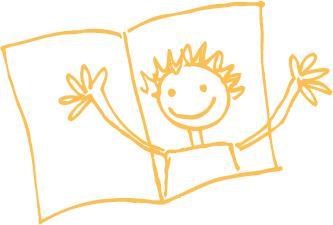 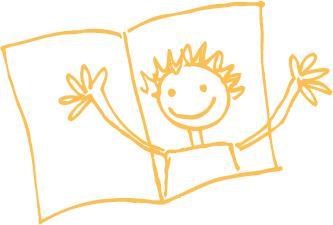 Informationsbrief an alle Lesepatinnen und LesepatenEssener Lesebündnis e.V., Kopstadtplatz 12, 45127 Essen, Tel.:0201.2202770  Bürozeiten: montags und donnerstags 12.00 – 14.00 UhrE-Mail: info@essener-lesebuendnis.deHomepage: www.essener-lesebuendnis.de Liebe Lesepatinnen und Lesepaten, wir hoffen, dass es Ihnen gut geht, und wir freuen uns, dass sich die Corona-Situation mit dem beginnenden Frühjahr langsam verbessert und sich für viele Lesepatinnen und Lesepaten nun wieder neue Möglichkeiten in den Einrichtungen ergeben. Noch immer gilt: Sprechen Sie sich gern mit der Leitung Ihrer Einrichtung persönlich ab, wie Sie im gegenseitigen Einvernehmen verfahren wollen. Die Kinder in den Kitas freuen sich sicher sehr, wenn wieder mehr vorgelesen wird. Und in den Grundschulen, in denen die Lesekompetenz vieler Kinder durch die lückenhafte Beschulung in der Corona-Zeit dramatisch abgenommen hat, ist der Bedarf ebenfalls groß. Bitte zögern Sie nicht, uns bei Fragen zu kontaktieren. Welttag des Buches, Lesungen am 26.04.2022Anlässlich des Welttages des Buches am 23.04.2022 organisieren wir am 26.04.2022 Lesungen für Schülerinnen und Schüler und Kindergartenkinder. Da der Tag in die Osterferien fällt, finden die Lesungen zeitversetzt statt. Die Autorin Anne Becker liest in der Albert-Einstein-Realschule, Ardeyplatz 1, die Autorin Sabine Zett liest in der Grundschule Nordviertel, Beisingstraße 22, die Autorin Anja Kiel liest in der Kantschule in Katernberg, Büchelsloh 33, während die Autorin Brigitte Jünger in der Kita Windvogel in Altenessen, Altenessener Str. 471, liest.Patentreffen BZ 5,6,7 am 27.04.2022 und BZ 1,3,4 Ende Mai 2022Das nächste Patentreffen der Bezirke 5, 6 und 7 findet am 27.04.2022 um 16.00 Uhr beim VKJ in der Brunnenstr. 29 in 45128 Essen statt. Unser Koordinator für diese Bezirke, Herr Albrecht, lädt alle interessierten Lesepatinnen und Lesepaten herzlich ein. Der Termin für das Patentreffen der Bezirke 1,3 und 4 wird noch auf unserer Homepage bekannt gegeben. Herr Kniel, unser Koordinator für diese Bezirke, wird alle interessierten Lesepatinnen und Lesepaten herzlich einladen.Dankeschönveranstaltung am 27.06.2022Wir freuen uns, allen Lesepatinnen und Lesepaten am Montag, den 27.06.2022 um 17.00 Uhr eine Dankeschönveranstaltung anbieten zu können. Wir möchten Sie zusammen mit unserem Oberbürgermeister und Schirmherrn, Thomas Kufen, in die 22. Etage des Essener Rathauses einladen. Ein ansprechendes Programm mit dem bekannten Karikaturisten Thomas Plassmann, ein Gewinnspiel und ein anregender Austausch bei Büffet und Getränken warten auf Sie. Bitte melden Sie sich dazu bei uns bis zum 31. Mai telefonisch oder per E-Mail an. Es stehen 60 Plätze zur Verfügung. Mitgliederversammlung am 28.06.2022Am 28.06.2022 findet ab 16.00 Uhr die jährliche Mitgliederversammlung im Forum Kunst & Architektur, Kopstadtplatz 12 in 45127 Essen statt. Alle Mitglieder erhalten rechtzeitig eine Einladung dazu.Frauengesundheitstag am 03.08.2022Unter dem Motto „(Er-)finde dich neu“ findet am 03.08.22 der Frauengesundheitstag zum ersten Mal im Schloss Borbeck und dem angrenzenden Park statt. In der Zeit von 9.30 Uhr bis 17.00 Uhr stellen wir unseren Verein an einem Infostand vor. Am Nachmittag hält unsere 1. Vorsitzende, Katrin Martens, eine Lesung. Kommen Sie doch gerne einmal vorbei.Einführungsseminar am 24.09.2022 Das nächste Einführungsseminar für neue Vorlesepaten findet im September in der Zeit von 10.00 - 16.00 Uhr statt. Unter dem Motto „Wir lesen vor - Ausbildung von Vorlesepaten“ erfahren Sie Interessantes und Nützliches rund um das Vorlesen unter der Leitung von Andrea Süsselbeck im Katholischen Stadthaus, Bernestraße 5. Das Seminar ist für unsere Lesepaten kostenlos. Bitte melden Sie sich bei uns dazu an. VernetzungDa uns die Vernetzung mit anderen Organisationen sehr wichtig ist, haben wir uns digital vernetzt mit folgenden Partnern:Nationaler Lesepakt, Partnerships GoVolunteer, Vostel.de, Deutschland sicher im Netz e. V., digitale-nachbarschaftWir bedanken uns recht herzlich bei allen Lesepatinnen und Lesepaten für geduldiges Abwarten und den frischen Mut, wieder vorzulesen.Wir wünschen Ihnen frohe Ostertage.Bleiben Sie gesund! Ihr Vorstand